EXPERIENCIA 1Accede al laboratorio virtual:https://fisquiweb.es/Laboratorio/AccesoZV.htm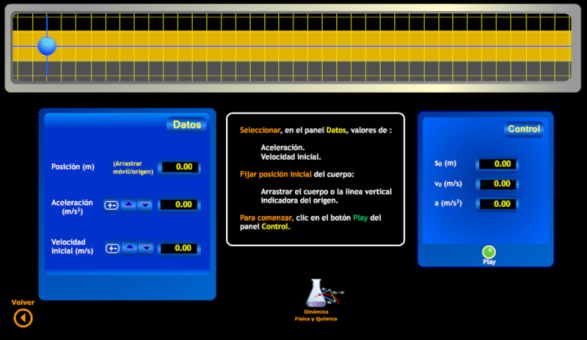 Selecciona los siguientes valores en el panel de DATOS (primera pantalla):s0=0 (móvil coincidiendo con el origen)v = 20 m/sa= 0Inicia la experiencia (botón Play). Toma datos de velocidad y distancia al origen y tiempo para los primeros 5 s.Haz un esquema de las posiciones del punto respecto del origen en los primeros 5 s.Repite la experiencia anterior para valores de v = 10 m/s y v= 40 m/s. Anota datos de s y t para los primeros 5 s.Representa las tres experiencias. Rotula el valor de la velocidad para cada una de las rectas.¿Qué conclusiones extraes de la gráfica?EXPERIENCIA 2Selecciona los siguientes valores en el panel de DATOS (primera pantalla):s0=- 1000 m (mover la línea que marca el origen)v0 = 25 m/sa= 0Inicia la experiencia (botón Play).El punto comienza a moverse. Observaren el panel Valores los datos de distancia al origen a medida que transcurre el tiempo. ¿Por qué aparecen datos positivos y negativos ¿Cómo los interpretas?:Plantea la ecuación correspondiente a este movimiento:Determina, usando la ecuación, ¿en qué instante el que el móvil se encuentra a 60 m del origen?v = 10 m/sv = 10 m/sv = 20 m/sv = 20 m/sv = 40 m/sv = 40 m/st (s)s (m)t (s)s (m)t (s)s (m)